     ОБЩИНА САДОВО,  ПЛОВДИВСКА  ОБЛАСТ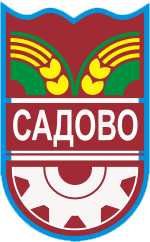 4122 гр. Садово, ул. “ Иван Вазов” № 2тел. централа: 03118/26-01 и   03118/ 21-71; факс  03118/ 25 -00ел. адрес obsadowo@abv.bgС  Ъ  О  Б  Щ  Е  Н  И  Е	Във връзка с предстоящите избори за народни представители, които ще се проведат на 26.03.2017г., уведомяваме гражданите на общината, че до 11.03.2017г. включително, ще се приемат заявления за гласуване по настоящ адрес и за гласуване с подвижна избирателна секция.	Заявленията ще се подават по образец в деловодството на общината и в кметствата по населени места.	Желаещите да гласуват по настоящ адрес трябва да имат такъв на територията на общината. 	Право да гласуват с подвижна избирателна кутия в изборите за народни представители на 26 март 2017 г. имат избирателите с трайни увреждания, които не им позволяват да напуснат дома си и да упражнят правото си на глас в изборно помещение. Към заявлението  се прилага копие от документи от ТЕЛК, НЕЛК или медицинска епикриза за здравословното им състояние, които установяват, че заболяването на избирателя е причинило такива увреждания, които не му позволяват да напусне дома си и да се придвижи до избирателната секция самостоятелно или с друго помощно средство.